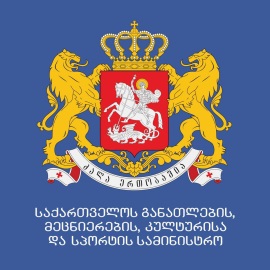 საქართველოს განათლების, მეცნიერების, კულტურისა და სპორტის სამინისტრო„კულტურის ხელშეწყობის პროგრამა“საკონკურსო განაცხადი„სახვითი ხელოვნების სფეროში წიგნი-ალბომების გამოცემის ხელშეწყობა“  (კონკურსის სახელწოდება)ინფორმაცია პროექტის შესახებ2. ინფორმაცია კონკურსანტის შესახებ:     პროექტის საკონტაქტო პირი ორგანიზაციის წარმომადგენელი ინფორმაცია პარტნიორი ორგანიზაციის/ების შესახებ (ასეთის არსებობის შემთხვევაში).                 ერთ პარტნიორზე მეტის არსებობის შემთხვევაში გთხოვთ, დაამატოთ ანალოგიური გრაფაინფორმაცია პარტნიორობის ფორმის შესახებ (მ.შ დაფინანსება, მომსახურება, მატერიალური ფასეულობის გადაცემა, იჯარა და სხვა). ერთ პარტნიორზე მეტის არსებობის შემთხვევაში გთხოვთ, დაამატოთ ანალოგიური გრაფაპროექტის აღწერაპროექტის  აღწერა (არაუმეტეს 1000 სიტყვა)პროექტის ბიუჯეტი პრობლემის არსიაღწერეთ პრობლემები, რომლის გადაჭრასაც ემსახურება თქვენი პროექტი და დაასაბუთეთ პროექტის საჭიროება.4.5. პროექტის მიზანიმიუთითეთ პროექტის კონკრეტული მიზანი 4.6. პროექტის მიზნობრივი აუდიტორიამიუთითეთ, კონკრეტულად რა მიზნობრივ აუდიტორიაზეა გათვლილი პროექტი (სპეციალისტები, სფეროს წარმოამდგენლები, სტუდენტები, ფართო საზოგადოება და სხვ.). 4.7. პროექტის მოსალოდნელი შედეგები აღწერეთ პროექტის მოსალოდნელი კონკრეტული შედეგები. დაასაბუთეთ, რა დადებით გავლენას იქონიებს პროექტი. განიხილეთ ყველა მოსალოდნელი შედეგი. 4.8. პროექტის შეფასების კრიტერიუმები და მდგრადობა4.9. პროექტის  ეტაპებიპროექტის ფარგლებში განსახორციელებელი ეტაპების, მათ შორის ძირითადი ღონისძიების, დროში გაწერილი დეტალური აღწერა (საჭიროების შემთხვევაში დაამატეთ გრაფა). პროექტის ხარჯთაღრიცხვა: *პროექტის ბიუჯეტი წარმოდგენილი უნდა იყოს ლარებში კვარტლური და მუხლობრივი განწერით (ბიუჯეტი უნდა შეიცავდეს მხოლოდ იმ მომსახურების/საქონელის შესყიდვის სფეროებს, რომლებიც შეესაბამება პროექტის მიზნებს/ამოცანებს და უნდა იყოს შესაბამისობაში  გათვალისწინებულ აქტივობებთან)სამინისტრო არ ანაზღაურებს: პროექტის ფარგლებში ძირითადი აქტივების შეძენას;კონკურსანტის მიერ წარმოდგენილი დოკუმენტაციის ნუსხის დადასტურება 7. განაცხადის ჩაბარების თარიღი:  განმცხადებელი ორგანიზაციის ხელმძღვანელის ხელმოწერა: განმცხადებელი პირის ხელმოწერა:------------------------------------ბ.ა._ _  _  _  2019 წ.განაცხადის  მიიღება: თბილისი, 0105, სანაპიროს ქ. 4თბილისი, 0102, დიმიტრი უზნაძის N 52დამატებითი ინფორმაციისათვის დაგვიკავშირდით:  (995 32) 2 200 220                                           დანართი N2პროექტის სახელწოდება  „ --------------------------------------------------------------„პროექტის სახელწოდება  „ --------------------------------------------------------------„საქართველოს განათლების, მეცნიერების, კულტურისა და სპორტის სამინისტროდან მოთხოვნილი თანხა ლარში  :  ----------------------------საქართველოს განათლების, მეცნიერების, კულტურისა და სპორტის სამინისტროდან მოთხოვნილი თანხა ლარში  :  ----------------------------პროექტის დაწყების თარიღი    _ _  _ _  _ _ _ _  პროექტის დასრულების თარიღი      _ _  _ _  _ _ _ _   	თანადაფინანსების არსებობა  არა                               დიახ თანადაფინანსების არსებობა  არა                               დიახ ორგანიზაციის სახელწოდებაორგანიზაციის მისამართი  ტელეფონის ნომერი:ვებ-გვერდი:   ელ.ფოსტა:  საიდენტიფიკაციო კოდი ორგანიზაციის ხელმძღვანელისახელი, გვარიპირადი ნომერისაკონტაქტო ტელეფონიელ.ფოსტა:ორგანიზაციის სახელწოდებაორგანიზაციის მისამართი  ტელეფონის ნომერი:ვებ-გვერდი:   ელ.ფოსტა:  საიდენტიფიკაციო კოდი ორგანიზაციის ხელმძღვანელიპროექტის სრული ბიუჯეტი სამინისტროდან  მოთხოვნილი თანხათვითდაფინანსების თანხა თანადაფინასების თანხარაოდენობრივი ინდიკატორიმიუთითეთ რა კრიტერიუმებით შეფასდება პროექტის მიზნის მიღწევა (მაგ: ღონისძიების  შემთხვევაში დამსწრეთა რაოდენობა, გამოხმაურება მედიაში, პროექტში მონაწილეთა რაოდენობა და ა.შ.)რაოდენობრივი ინდიკატორიმიუთითეთ რა კრიტერიუმებით შეფასდება პროექტის მიზნის მიღწევა (მაგ: ღონისძიების  შემთხვევაში დამსწრეთა რაოდენობა, გამოხმაურება მედიაში, პროექტში მონაწილეთა რაოდენობა და ა.შ.)დამსწრეთა რაოდენობათვისობრივი ინდიკატორიაღნიშნულ პუნქტში უნდა დასახელდეს შედეგის შეფასების თვისობრივი მაჩვენებელითვისობრივი ინდიკატორიაღნიშნულ პუნქტში უნდა დასახელდეს შედეგის შეფასების თვისობრივი მაჩვენებელიპროექტის გრძელვადიანი შედეგები(აღწერეთ რა სარგებელის მოტანა შეუძლია პროექტს გრძელვადიან პერსპექტივაში)პროექტის გრძელვადიანი შედეგები(აღწერეთ რა სარგებელის მოტანა შეუძლია პროექტს გრძელვადიან პერსპექტივაში)Nეტაპის დასახელებაშემსრულებელივადები1.2.პროექტის „------------------------------------------------------- სახელწოდება“                                      პროექტის „------------------------------------------------------- სახელწოდება“                                      პროექტის „------------------------------------------------------- სახელწოდება“                                      პროექტის „------------------------------------------------------- სახელწოდება“                                      პროექტის „------------------------------------------------------- სახელწოდება“                                      პროექტის „------------------------------------------------------- სახელწოდება“                                      პროექტის „------------------------------------------------------- სახელწოდება“                                      I ეტაპი - საბეჭდი ფაილის მომზადება    I ეტაპი - საბეჭდი ფაილის მომზადება    I ეტაპი - საბეჭდი ფაილის მომზადება    I ეტაპი - საბეჭდი ფაილის მომზადება    I ეტაპი - საბეჭდი ფაილის მომზადება    I ეტაპი - საბეჭდი ფაილის მომზადება    I ეტაპი - საბეჭდი ფაილის მომზადება    #დასახელებარაოდენობა ერთეულის ფასი ჯამი სამინისტროდან მოთხოვნილი თანხადაფინანსებს სხვა  წყარო  1.შრომის ანაზღაურება 1.1 მონაწილეთა ჰონორარები (ჩაშლილად) 1.21.3 II ეტაპი - მომზადებული PDF ფაილის ბეჭდვა II ეტაპი - მომზადებული PDF ფაილის ბეჭდვა II ეტაპი - მომზადებული PDF ფაილის ბეჭდვა II ეტაპი - მომზადებული PDF ფაილის ბეჭდვა II ეტაპი - მომზადებული PDF ფაილის ბეჭდვა II ეტაპი - მომზადებული PDF ფაილის ბეჭდვა II ეტაპი - მომზადებული PDF ფაილის ბეჭდვა #დასახელებარაოდენობა ერთეულის ფასი ჯამი სამინისტროდან მოთხოვნილი თანხადაფინანსებს სხვა  წყარო  2.ბეჭდვის ხარჯი2.1      წიგნი-ალბომის, კატალოგის  ტექნიკური პარამეტრები ჯამიაღნიშნული გრაფები პირობითია და შესაძლებელია შეიცვალოს მოთხოვნების შესაბამისად	თან უნდა დაერთოს:  მოთხოვნილი თანხის ფარგლებში შესაძენი საქონლისა და მომსახურების შესაბამისი წინასწარი 3 ინვოისი (ბაზრის კვლევები)აღნიშნული გრაფები პირობითია და შესაძლებელია შეიცვალოს მოთხოვნების შესაბამისად	თან უნდა დაერთოს:  მოთხოვნილი თანხის ფარგლებში შესაძენი საქონლისა და მომსახურების შესაბამისი წინასწარი 3 ინვოისი (ბაზრის კვლევები)აღნიშნული გრაფები პირობითია და შესაძლებელია შეიცვალოს მოთხოვნების შესაბამისად	თან უნდა დაერთოს:  მოთხოვნილი თანხის ფარგლებში შესაძენი საქონლისა და მომსახურების შესაბამისი წინასწარი 3 ინვოისი (ბაზრის კვლევები)აღნიშნული გრაფები პირობითია და შესაძლებელია შეიცვალოს მოთხოვნების შესაბამისად	თან უნდა დაერთოს:  მოთხოვნილი თანხის ფარგლებში შესაძენი საქონლისა და მომსახურების შესაბამისი წინასწარი 3 ინვოისი (ბაზრის კვლევები)აღნიშნული გრაფები პირობითია და შესაძლებელია შეიცვალოს მოთხოვნების შესაბამისად	თან უნდა დაერთოს:  მოთხოვნილი თანხის ფარგლებში შესაძენი საქონლისა და მომსახურების შესაბამისი წინასწარი 3 ინვოისი (ბაზრის კვლევები)აღნიშნული გრაფები პირობითია და შესაძლებელია შეიცვალოს მოთხოვნების შესაბამისად	თან უნდა დაერთოს:  მოთხოვნილი თანხის ფარგლებში შესაძენი საქონლისა და მომსახურების შესაბამისი წინასწარი 3 ინვოისი (ბაზრის კვლევები)აღნიშნული გრაფები პირობითია და შესაძლებელია შეიცვალოს მოთხოვნების შესაბამისად	თან უნდა დაერთოს:  მოთხოვნილი თანხის ფარგლებში შესაძენი საქონლისა და მომსახურების შესაბამისი წინასწარი 3 ინვოისი (ბაზრის კვლევები)დოკუმენტის დასახელება მითითება დანართის თაობაზემითითება დანართის თაობაზეთანდართული გვერდების  და CD / DVD დისკების რაოდენობადოკუმენტის დასახელება დიახ  არათანდართული გვერდების  და CD / DVD დისკების რაოდენობასავალდებულო  დოკუმენტაცია1.1.  •	გამოცემის კონცეფცია წარმოდგენილი ელექტრონული  (PDF ფაილის  ან PowerPoint-ის  სახით  CD / DVD დისკზე ) შესაძლებელია  მაკეტის სახითაც.    1.2.  გამოცემის ტექნიკური პარამეტრები და ბეჭდვის ხარჯები წარმოდგენილი სტამბიდან სრულყოფილი ინვოისის/ების სახით (ბაზრის კვლევები)1.3. ინფორმაცია საგამომცემლო ჯგუფის შესახებ   CV - ის სახით 1.4.  პარტნიორების ფინანსური ან სხვა ტიპის თანამონაწილეობის შემთხვევაში,  თანამონაწილეობის დამადასტურებელი დოკუმენტი (ხელშეკრულება ან წერილი)2. სხვა დოკუმენტაცია (ასეთის არსებობის შემთხევაში პროექტის საჭიროებიდან გამომდინარე )სულ:სულ:სულ: